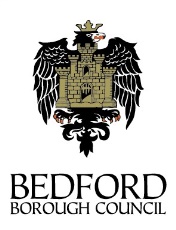 Self Nomination Form for the Election of Parent Governor(s) atSheerhatch Primary SchoolName of candidate:Child(ren) in Year(s):I am willing and eligible to stand as a parent governor at (School name).Signature …………………………….............................Date:Why I would like to be a parent governor and the skills and experience I can bring to this role:(Please provide a statement of no more than 500 words continuing on a separate sheet if necessary)Please return this form to the Returning Officer at the School by 4pm on Friday 25th September 2020